Тутаевский муниципальный районгородское поселение ТутаевПаспорт инвестиционной площадки № 4.3Общий план местоположения участка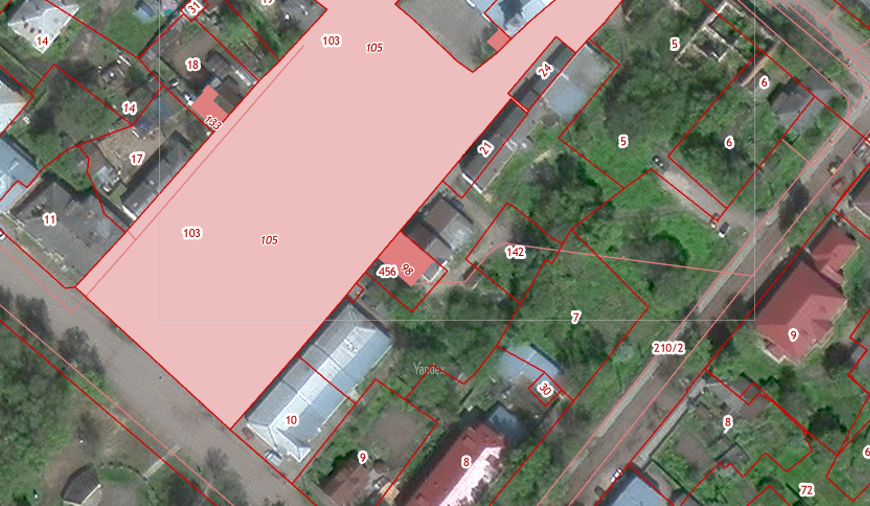 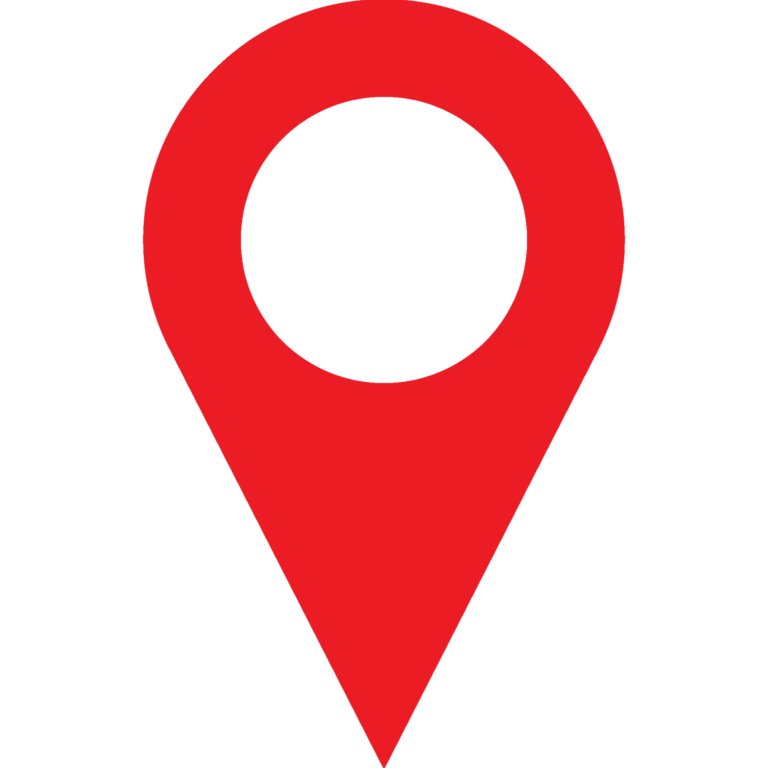 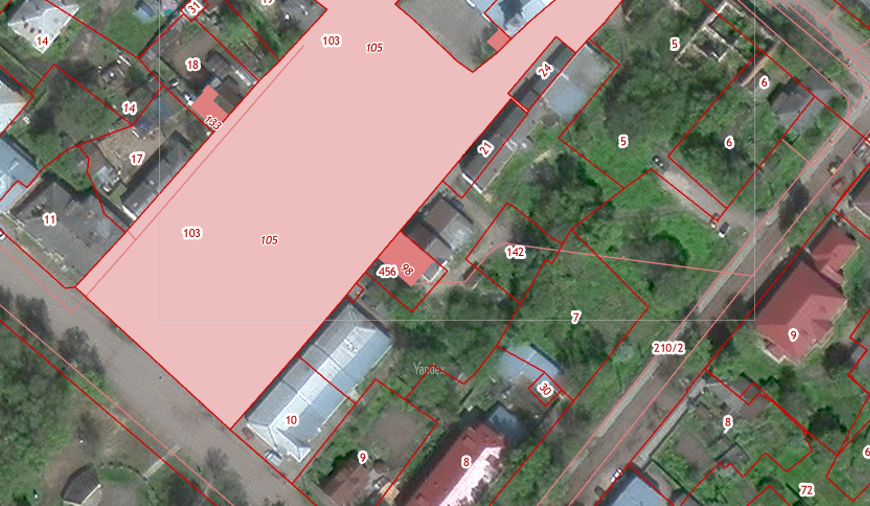 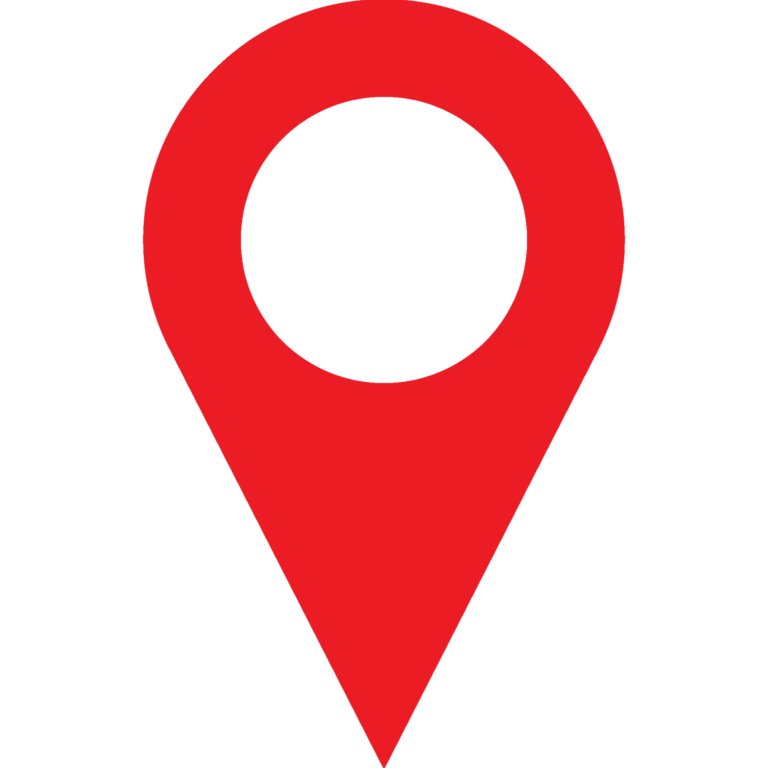 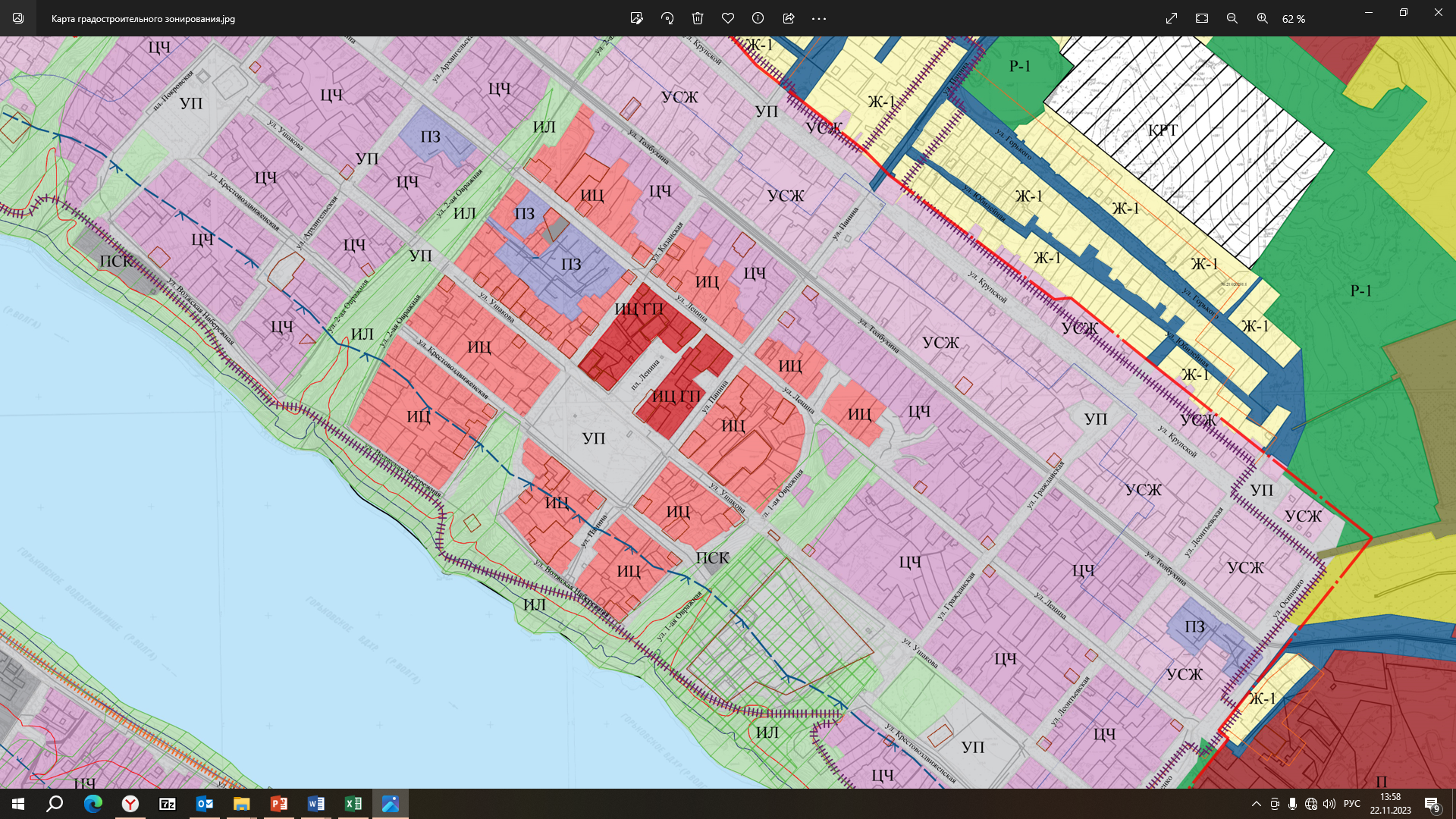 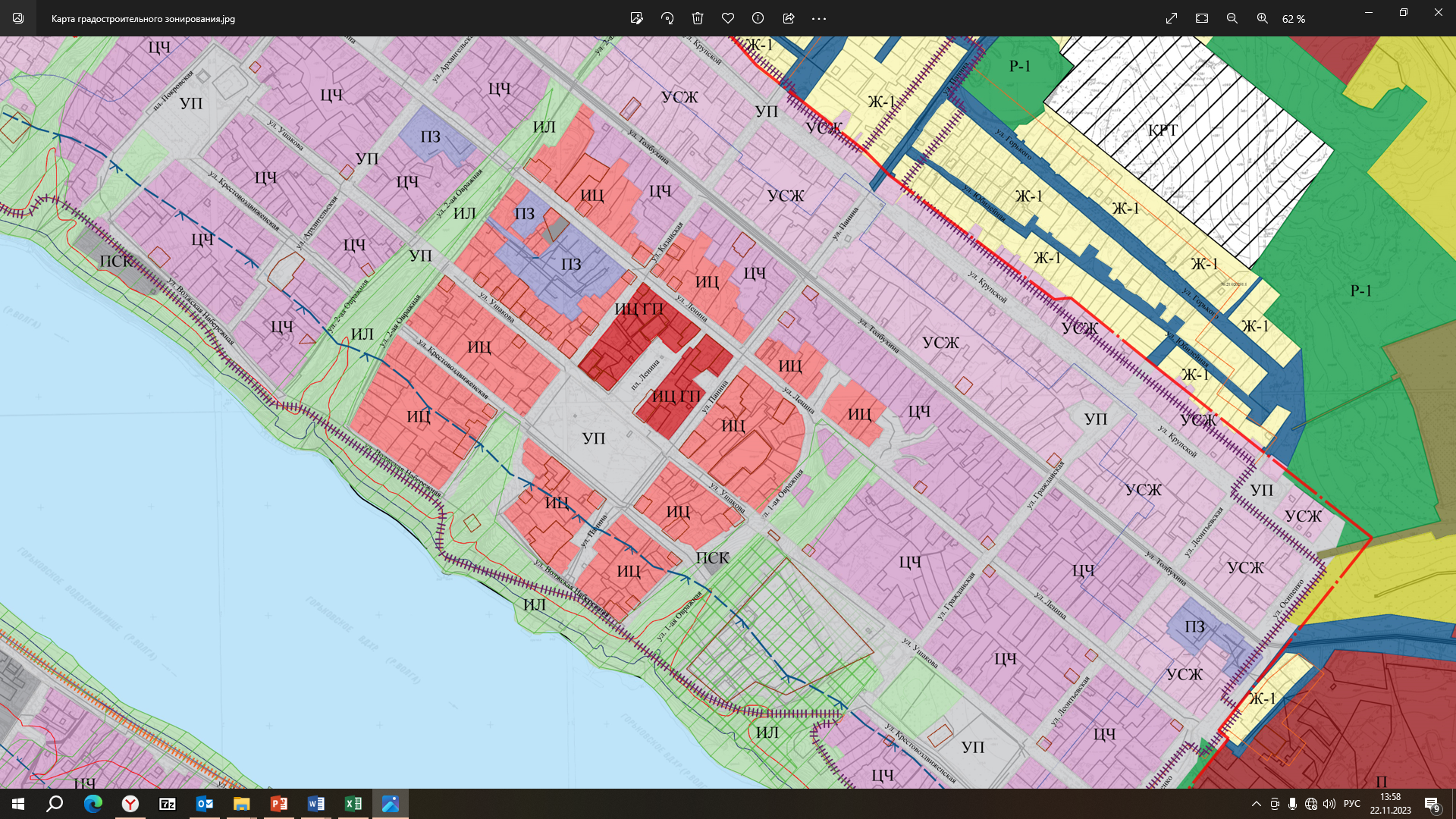 Точки подключения к ресурсным сетям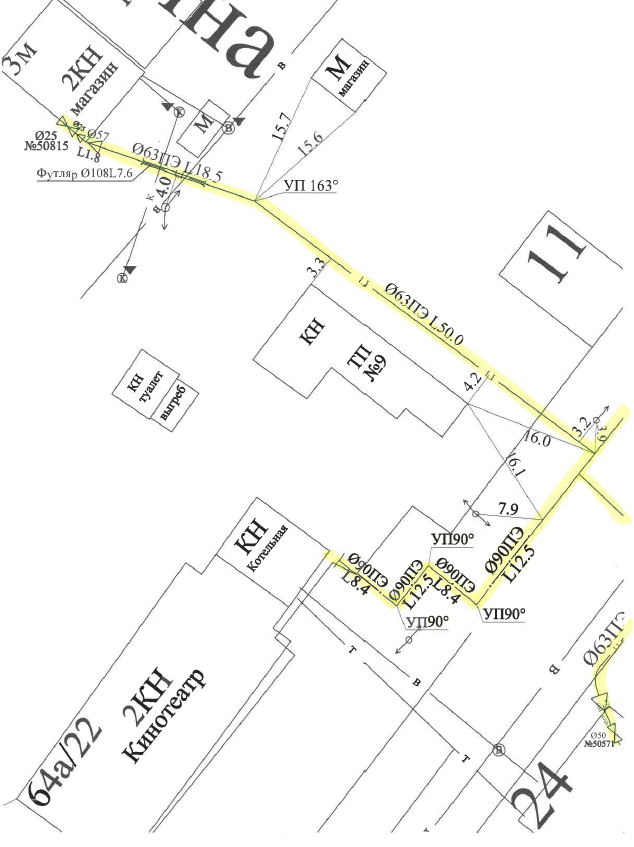 АтрибутЗначениеОбщая информацияОбщая информацияНазвание площадкиИнвестиционная площадка для целей организации выставочно-ярмарочной деятельности Поселение/городской округТутаевский район, городское поселение Тутаев Месторасположение/адрес площадкипл. Ленина, у дома 3б (левый берег)Общая площадь, га0,080 га (800 кв.м.)Возможность увеличения площадки (на га)нетФорма собственности на землюГосударственная собственностьСобственник земельного участка, контактная информацияАдминистрация Тутаевского муниципального района (АТМР):- Управление муниципального имущества АТМР: Израйлева Александра Вадимовна, заместитель Главы АТМР по имущественным вопросам – начальник управления муниципального имущества АТМР, тел. (48533) 20055;- Управление экономического развития и инвестиционной политики АТМР:Громова Юлия Владимировна, начальник управления экономического развития и инвестиционной политики АТМР, тел. (48533) 70859Государственный орган исполнительной власти или орган местного самоуправления, уполномоченный на распоряжение земельными участками, находящимися в государственной собственностиУправление муниципального имущества АТМРКатегория земельЗемли населенных пунктовВид разрешенного использованияВыставочно-ярмарочная деятельность. Земельный участок расположен в зоне исторического центра (главной городской площади)Способ предоставления (возможные варианты)АрендаКадастровый номер Не сформированКадастровая стоимость земли (рублей за 
кв. м) / стоимость арендыРазмер арендной платы определяется в соответствии со статьей 39.7 Земельного Кодекса РФ.Начальная стоимость арендной платы на льготных условиях – 0,066% от кадастровой стоимости, через аукцион – 10% от кадастровой стоимостиСрок аренды (минимальный/ максимальный), летВ случае предоставления с целью капитального строительства срок аренды рассчитывается в соответствии Приказом Минстроя от 15 мая 2020 г. № 264/пр в зависимости от желаемого вида разрешенного использования от 18 до 128 месяцев, либо в соответствии с Соглашением между Правительством Ярославской области и инвестором.УдаленностьУдаленностьРасстояние до г. Ярославля37 кмРасстояние до г. Москвы300 кмРасстояние до аэропорта Туношна66 кмРасстояние до узловой ж/д станции47 км (до ж/д станции Ярославль-Главный) Расстояние до Ярославского речного порта48 кмУдаленность от крупнейших автодорог (автомагистралей), км.вдоль автомагистрали г. Ярославль – г. Рыбинск (левый берег р. Волга), до автомагистрали Москва – Холмогоры 32 км.Расстояние до ж/д ветки47 кмРасстояние до соседних предприятий и организаций до 1 кмРасстояние до жилой застройкидо 1 км. Инженерная инфраструктураИнженерная инфраструктураЭлектроэнергия:- свободная мощность (кВт)- техническая возможность подачи (кВт)- удалённость от точки подключения (км)- 50 кВт- от ТП 10/0,4кВ № 9, г. Тутаев, ул. Панина, д. 11- 0,025 кмГазоснабжение:- свободная мощность (м3/год)- техническая возможность подачи (м3/год)- удалённость от точки подключения (км)Проходит газопровод-ввод низкого давления к д.3 м. Водоснабжение:- свободная мощность (м3/сут)- техническая возможность подачи (м3/сут)- удалённость от точки подключения (км)- 10 м3/сут. - 10 м3/сут.- 0,06 кмВодоотведение:- свободная мощность (м3/сут)- техническая возможность подачи (м3/сут)- удалённость от точки подключения (км)- 50 м3/сут., - 0,730 км, г.Тутаев, ул.2-я Овражная, д. 28-вЛивневая канализация:Наличие/возможность сброса на рельеф/удалённость от водоёмов (км)Централизованная ливневая канализация отсутствует. Существует возможность строительства ЛОС Дополнительные сведенияДополнительные сведенияОбременения (аренда, сервитуты, бессрочное пользование)нетНаличие на участке зданий и сооружений (указать какие)нетПредложения по использованию площадкиДля организации выставочно-ярмарочной деятельности Примечания Фотографические материалы. Общий план месторасположения участка 